Типы условных предложений в английском языкеСтруктура условных предложенийУсловные предложения состоят из двух частей: самого условия ( condition ) и следствия выполнения этого условия (основная часть предложения). В следствии сообщается действие, которое должно произойти, если будет выполнено условие. Определить, какое значение у каждой части, можно и по формальному признаку: условие чаще всего начинается со слова if — если.Две части предложения могут следовать в любом порядке: вначале можно сказать условие, затем следствие или наоборот. На смысл сообщения порядок следования не влияет. Однако здесь проявляется синтаксическое правило: порядок влияет на постановку запятой в предложении. Если условие стоит на первом месте в предложении, то оно отделяется запятой. Если же вначале стоит следствие, то запятая не нужна.If I see Gordon tomorrow, I will tell him about it — Если я увижу Гордона завтра, я расскажу ему об этом.I will tell Gordon about it if I see him tomorrow — Я расскажу об этом Гордону, если увижу его завтра.Часть с if condition является подчиненным предложением, поэтому вопросы в таких конструкциях задаются к основной части предложения, то есть к следствию.Will you tell Gordon about it if you see him tomorrow? — Ты расскажешь об этом Гордону, если увидишь его завтра?Типы условных предложенийВ английском языке можно выделить 5 типов условных предложений. Они отличаются по характеру условий в предложении и соотнесенности события с действительностью и образуются с помощью разных грамматических правил.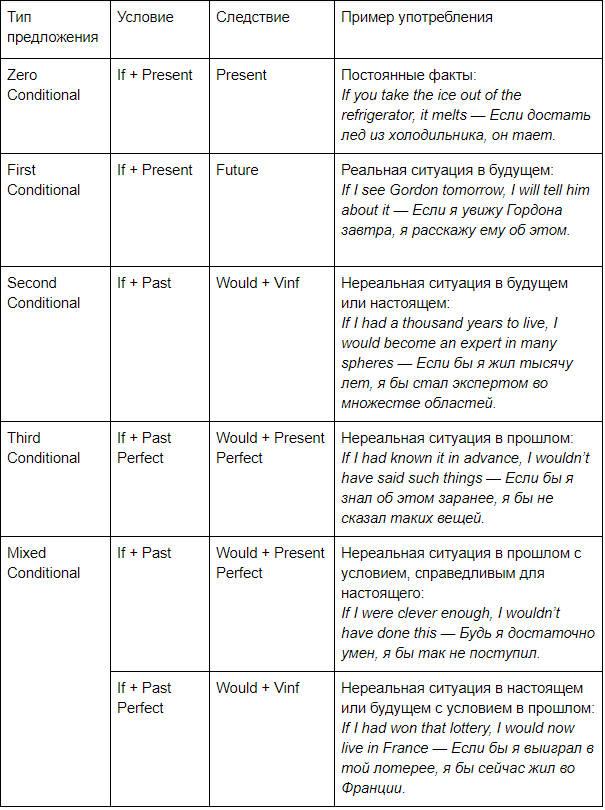 Zero ConditionalКонструкции нулевого типа условных предложений появляются в контекстах, когда сообщение указывает на общие истины или признанное положение вещей. Типичное употребление этих предложений — инструкции, руководства, описания законов.Схема образования таких предложений наиболее проста. Чаще всего глагол здесь ставится в простое настоящее время в обеих частях предложения. If you click on this icon, the dialogue box appears — Если вы нажмете на этот значок, появляется диалоговое окно.If I wake up at 6 o’clock, I feel awful — Если я просыпаюсь в 6 утра, то чувствую себя ужасно.Типичная форма глагола для Zero Conditional — Present Conditional . Однако здесь может появляться не только Present Simple: для описания предписаний или установленного порядка вещей могут использоваться другие настоящие времена. Выбор конкретной формы глагола определяется тем, какую стадию события хочет выделить говорящий. Например, когда необходимо подчеркнуть процесс совершения действия, появляется форма Continuous:If you are driving a car, you need to be very attentive — Если ведешь машину, нужно быть очень внимательным.Когда речь идет о результате, появляется форма Perfect:If you have heard an alarm, you should leave the place immediately — Если вы услышали сигнал тревоги, следует немедленно покинуть помещение.В основной части Zero Conditional часто используются модальные глаголы: can (мочь, иметь возможность) / may (мочь, иметь разрешение) / should (следует) / must (должен). Модальные глаголы описывают действие, которое осуществляется с определенной долей вероятности.Когда мы задаем вопрос к предложениям типа Conditional 0 , нужно обратить внимание, какой глагол используется в основной части. Если там стоит to be или модальные глаголы, то необходимо перенести его на первое место в предложении. Если же используются другие формы, то нужно добавить вспомогательный глагол do / does в начало вопроса, а смысловой поставить в инфинитив.Does the ice melt if I take it out of the refrigerator? — Разве лед тает, если его достать из холодильника?Should I leave the place immediately if I have heard an alarm? — Нужно ли мне немедленно покинуть помещение, если я услышу сигнал тревоги?Поскольку нулевое условное часто используется как советы или руководства, глагол в основной части может стоять в повелительном наклонении. Вышеуказанные примеры Conditional Zero можно переформулировать с использованием глагола в повелительном наклонении:If you are driving a car, be very attentive — Если ведешь машину, будь очень внимательным.If you have heard an alarm, leave the place immediately — Если вы услышали сигнал тревоги, немедленно покиньте помещение.Обязательность Zero ConditionalВ отличие от типов 1, 2, 3 conditionals, в нулевом типе условных предложений отсутствует элемент предположения. Они только констатируют факты, которые происходят и имеют обязательный характер. Союз if в таких конструкциях можно заменить на союз when (когда).When you take the ice out of the refrigerator, it melts — Когда достаешь лед из холодильника, он тает.When you have heard an alarm, you should leave the place immediately — Когда вы услышали сигнал тревоги, следует немедленно покинуть помещение.When you are driving a car, you need to be very attentive — Когда ведешь машину, нужно быть очень внимательным.When you click on this icon, the dialogue box appears — Когда вы нажимаете на этот значок, появляется диалоговое окно.First ConditionalВ предложениях с First Conditional роль условия оказывается более явной. В нем заключается предположение о ходе событий, и если оно выполняется, тогда возможно осуществление действия из основной части предложения.Конструкция первого типа относится к будущему времени: если произойдет условие, тогда произойдет следствие. При этом вероятность осуществления события оказывается высокой. Именно к такому типу предложений относится пример:If I see Gordon tomorrow, I will tell him about it — Если я увижу Гордона завтра, я расскажу ему об этом.Образование First Conditional включает в себя настоящее и будущее время. После if ставится Present, а в части следствия — Future. Обратите внимание, что после if не используется глагол в будущем времени, несмотря на то, что по смыслу условие описывает событие, которое только может произойти. На русский язык обе части предложения чаще всего переводятся будущим временем, и это часто сбивает с толку изучающих английский. Нужно запомнить, что в английском Future ставится только в часть следствия.I will pass the exam if I work hard — Я сдам экзамен, если буду трудиться.Суть использования условных предложений первого типа — сообщить о вероятном ходе событий, однако оставляя неуверенность в том, что ситуация обязательно произойдет. Этим и различает правило First and Zero Conditional. В предложениях первого типа союз if не может быть заменен на when без изменения смысла.Если мы попробуем поставить союз when в знакомый нам пример, то изменится значение фразы. Со словом when предложение приобретает оттенок уверенности говорящего в том, что событие произойдет.When I see Gordon, I will tell him about it — Когда я увижу Гордона, то расскажу ему об этом.Несмотря на то, что Present Simple в условной части предложения — наиболее частое время для правила 1st Conditional , здесь возможны и другие формы настоящего времени. Например Present Continuous:If she is sleeping, I will wake her up — Если она спит, я ее разбужу.Во всех типах условных предложений часто используются модальные глаголы. Они заменяют will в основной части предложения. Примеры First Conditional с модальными глаголами:can — может (имеет возможность): If we hurry up, we can catch the last train — Если мы поторопимся, то сможем успеть на последний поезд.may — может (разрешено): If you finish all your work today, you may have a day off tomorrow — Если ты сегодня закончишь всю свою работу, то можешь взять завтра выходной.should — должен (следует): If she wants to get this job, she should be ready to work hard — Если она хочет получить эту работу, то должна быть готова много трудиться.must — должен: If it rains, you must stay at home — Если пойдет дождь, ты должен остаться дома.Как и в нулевом типе условного предложения, здесь возможно употребление повелительного наклонения в основной части. В таких примерах правило First Conditional совпадает с типом Zero Conditional, и различие в смысле выводится из контекста.If you see her, send my regards — Если увидишь ее, передавай от меня привет.Second ConditionalВторой тип условных предложений в английском языке описывает нереальные ситуации в настоящем или будущем времени, вероятность которых очень мала.Для таких конструкций характерна специальная глагольная форма — сослагательное наклонение. Оно может относиться как к прошлому, так и к настоящему или будущему. В Second Conditional выражается значение настоящего и будущего времени.В сослагательном наклонении речь идет о нереальных ситуациях, которые относятся к плану наших ожиданий, представлений, желаний. Если правило Zero and First Conditional относилось к реальным событиям, то этот тип предложений характеризует нереальный мир. В русском языке такое значение выражается частицей «бы».If I had a thousand years to live, I would become an expert in many spheres — Если бы я жил тысячу лет, я бы стал экспертом во множестве областей.Хотя по смыслу предложения второго типа условий относятся к плану настоящего или будущего времени, правило Conditional 2 предписывает ставить глагол в прошедшем времени. Употребление форм прошедшего характерно и для русского языка:If I lived in Italy, I wouldn’t try to spend every holiday at the seaside — Если бы я жил в Италии, я бы не пытался провести каждый отпуск на море.Для Second Conditional правило образования совмещает прошедшее время в условии и сослагательное наклонение в следствии. В условной части глагол ставится в Past Simple, а в части следствия появляется глагол would, после которого следует смысловой глагол в инфинитиве без частицы to. Особенностью этих предложений является то, что прошедшее время глагола to be в условии ставится в форме were вне зависимости от числа и лица подлежащего.If I were a king, I would live in this palace — Если бы я был королем, я бы жил в этом дворце (но я не король и вряд ли им стану).We would be friends if Carol were a little more optimistic — Мы были бы друзьями, если бы Кэрол была немного оптимистичнее.Часто условие описывает событие, которое равносильно и для будущего, и для прошедшего, поскольку речь идет о воображаемом мире. В русском языке в таких предложениях уместна форма «будь»: If I were a king — Будь я королем.Также в предложениях со значением совета могут использоваться другие модальные глаголы, которые заменяют would.could — может: I could become a star if I were more lucky — Я мог бы стать звездой, будь я более везучим.might — может: If we had more money, we might stop work — Будь у нас больше денег, мы бы могли перестать работать.should — следует: If I had time, I should go to the gym — Если бы у меня было время, мне бы стоило ходить в спортзал.must — должен: I must be in school at this time of day if I were a child — В это время дня я должен бы быть в школе, будь я ребенком.Third ConditionalКонструкция третьего условного также относится к нереальному плану. Однако в отличие от второго типа, речь здесь идет о прошедшем времени. Часто такие предложения используются, чтобы передать сожаление о совершенных или несовершенных поступках или для критики произошедших событий.If I had known it in advance, I wouldn’t have said such things — Если бы я знал об этом заранее, я бы не сказал таких вещей.Основная часть предложения образуется с помощью конструкции would have и причастия прошедшего времени. Глагол в условии ставится в форму Past Perfect. В сокращенной форме глагол would выглядит как ‘d, что совпадает с сокращенной формой глагола had.If I had called him that day, we would have solved this problem = If I’d called him that day, we’d have solved this problem — Если бы я ему тогда позвонил, мы бы решили эту проблему.Модальные глаголы в Third Conditional имеют ту же форму, что и в предложениях второго типа и заменяют в основной части фразы глагол would. В качестве примеров можно рассмотреть уже знакомые нам предложения, поставленные в третий тип условий:could — может (имеет возможность): If we had hurried up, we could have caught the last train — Если бы мы поторопились, то смогли бы успеть на последний поезд.might — может (разрешено): If you had finished all your work, you may have had a day off today — Если бы ты закончил всю свою работу, то мог бы взять сегодня выходной.should — должен (следует): If she had wanted to get this job, she should have been ready to work hard — Если бы она хотела получить эту работу, то должна была быть готова много трудиться.must — должен: If it had rained, you must have stayed at home — Если бы пошел дождь, ты бы должен был остаться дома.INVERTED CONDITIONALSПостроить предложения 1, 2 и 3 типов conditionals в английском можно в форме инверсии, то есть при помощи обратного порядка слов. Инверсия делает предложения более формальными. Для этого в условии опускается союз if, а глагол ставится на первую позицию в предложении:If it rains, we won’t go for a walk. В первом типе if заменяется на  should по правилу.Should it rain, we won’t go for a walk.If I had a thousand years to live, I would become an expert in many spheres. Во  втором типе if заменяется на  глагол условного придаточного предложения.Had I  a thousand years to live, I would become an expert in many spheres.Were I a king, I would live in this palaceIf I had called him that day, we would have solved this problem. В третьем типе if заменяется на had.Had I called him that day, we would have solved this problem — Если бы я ему тогда позвонил, мы бы решили эту проблему.Mixed ConditionalСмешанный тип совмещает в себе разные типы условных предложений. Однако в таких конструкциях участвуют не все типы conditionals 0 1 2 3 , а только второй и третий.В Mixed Conditional одна из частей — условие или следствие — относится к прошлому. Смешанный тип условных предложений можно разбить на два вида:сочетание Second Conditional в условии и Third Conditional в следствии.сочетание Second Conditional в следствии и Third Conditional в условии.Приведем примеры для каждого случая.If + Second Conditional / Third ConditionalIf I were clever enough, I wouldn’t have done this — Будь я достаточно умен, я бы этого не сделал.В Third Conditional стоит основная часть предложения, не соответствующая реальному прошлому (I wouldn’t have done this — «Я бы этого не сделал»), а условие характеризуется ситуацией, справедливой и для настоящего (If I were clever enough — «Будь я умнее», Second Conditional).If + Third Conditional / Second ConditionalIf I had won that lottery, I would now live in France — Если бы я выиграл в той лотерее, я бы сейчас жил во Франции.В этом предложении основная часть относится к настоящему времени (I would now live in France — «Я бы сейчас жил во Франции»), но условие его осуществления определяется несостоявшимся прошлым (If I had won that lottery — «Если бы я выиграл в той лотерее»).I wish и if onlyПредложения с I wish и If only согласно грамматике выражают сожаление о содеянном, настоящем или нереальное действие в будущем. I wish и If only по правилам английского языка можно считать взаимозаменяемыми выражениями, однако If only — конструкция более эмоционально выразительная.Высказывания, содержащие эти конструкции, являются подтипом условных предложений. В них может выражаться:пожелание относительно изменения ситуации в настоящем (соотносится с unreal present — вторым типом условных предложений). сожаление относительно уже случившегося/не случившегося события в прошлом (соотносится с unreal past — третьим типом условных предложений).пожелания относительно изменения ситуации в будущем (соотносится с desired future — первым типом условных предложений)I wish / If only — правила употребленияПрямое и основное значение глагола wish — желать.I wish you good luck, I wish you happiness. — Я желаю тебе удачи. Я желаю тебе счастья.Но очень часто этот глагол используется, когда необходимо выразить сожаление о том, что происходит не так сейчас, в прошлом или будущем.Основной принцип в том, что в таких предложениях требуется «сделать шаг назад» во времени и изменить положительную форму на отрицательную, а отрицательную на положительную.Примеры для сравнения:Факт: I don’t speak French, so I won’t talk to him. — Я не говорю по-французски, поэтому я не поговорю с ним.Сожаление о нереальном настоящем c wish: I wish I spoke French. — Жаль, что я не говорю по-французски (в настоящем). Или, в дословном переводе, — Я желала бы, чтоб я говорила по-французски.Условное предложение с if: If only I spoke French, I would talk to him! — Если бы только я говорил по-французски, я бы с ним поговорил!I wish / If only – правила употребления в предложениях в настоящем времениВыражая сожаление о том, что не устраивает говорящего в настоящем или пожелание, чтоб все было иначе, в предложениях после wish необходимо использовать Past Simple, Past Continuous или конструкцию could + infinitive без to.Такие предложения, выражающие желания и относящиеся к настоящему времени, на русский язык переводятся в форме «Как бы мне хотелось, чтобы...» / «Жаль, что…».ПримерыI wish it was not drizzling. — Жаль, что моросит дождь. (Я бы хотел, чтобы он не моросил сейчас).I wish I could speak French. — Хотелось бы, чтобы я мог говорить по-французски. (Жаль, что я не могу говорить по-французски.)He wishes he earned more. — Он хотел бы зарабатывать больше. (But he doesn’t earn much now. — Но он не зарабатывает много сейчас.)If only they won the match. — Ах, если бы они выиграли матч.If only you gave up smoking. — Ах, если бы ты бросил курить.В подобных предложениях глагол to be употребляется в форме сослагательного наклонения were (был бы, была бы, были бы) для всех лиц единственного и множественного числа.ПримерыI wish he were here now. — Хотелось бы, чтобы он был здесь. (Жаль, что его нет здесь сейчас).I wish I were a pilot. — Как жаль, что я не летчик.I wish I were a millionaire. — Хотел бы я быть миллионером.Предложения, начинающиеся с I wish, в которых высказывается желание относительно изменения ситуации в настоящем, соотносятся со вторым типом условных предложений (unreal present).ПримерыI wish I were lying on the beach at the moment. = If I were lying on the I beach, it would be better. — Как бы мне хотелось лежать сейчас на пляже.I wish I knew the answer. = If I knew the answer, it would be better. — Как бы мне хотелось знать ответ.I wish I could get a better job. = If I could get a better job, it would be better. — Как бы мне хотелось иметь лучшую работу.I wish / If only – правил а употребления в предложениях в прошедшем времениЕсли нужно выразить сожаление о случившихся или не произошедших действиях в прошлом, необходимо использовать Past Perfect или Past Perfect Continuous.Такие предложения, выражающие сожаление и относящиеся к прошедшему времени, на русский язык переводятся в форме «Как жаль, что...», «Как бы мне хотелось, чтобы...».ПримерыI wish you had had time then. — Хотелось бы, чтобы у вас тогда было время. (Жаль, что у вас тогда не было времени.)She wishes she had not been driving so fast. — Она сожалеет, что ехала так быстро.We wish we had not left the keys at home. — Ах, если бы мы не забыли ключи дома.If only I had prepared more properly. — Жаль, что я не подготовился лучше.If only the car had not broken down. — Жаль, что машина сломалась.I wish I had known that Ann was ill. — Жаль, что я не знал, что Анна была больна.Can в конструкциях с I wish меняется на couldn’t; сan’t — на could.ПримерыI can’t swim. I wish I could. — Я не умею плавать. Хотелось бы, чтоб умел.He can come to the party. I wish he couldn’t. — Он может прийти на вечеринку. Хотелось бы, чтоб не мог.В предложениях прошедшего времени с формой could / couldn’t в конструкциях I wish / if only будет употребляться форма could have done.ПримерI couldn’t visit that city with you. I wish I could have visited it. — Я не мог посетить тот город с тобой. Жаль, что не мог.Предложения, начинающиеся с I wish, в которых высказывается сожаление относительно уже случившегося/не случившегося события в прошлом, соотносятся с третьим типом условных предложений.ПримерыI wish I had met him earlier. = If I had met him earlier, it would have changed my life. — Как жаль, что я не встретила его раньше. Если бы только я встретила его раньше...I wish I had been wiser. = If I had been wiser, I wouldn’t have done such a silly thing. — Как жаль, что я не была мудрее. / Если бы только я была мудрее...I wish I hadn’t eaten so much chocolate. = If I hadn’t eaten so much chocolate, I wouldn’t feel ill now. — Как жаль, что я съела так много шоколада. / Если бы только я не съела так много шоколада…I wish / If only — правила употребления в предложениях в будущем времениЕсли действие выражает желание изменить что-либо в настоящем или будущем, то после wish используется would + инфинитивпри желании высказать просьбуI wish you would help me. — Ах, если бы ты мне помог.If only you would bring me a cup of hot tea. — Ах, если бы ты принес мне чашку горячего чая.в случае желания высказать недовольство, изменить ситуацию или поведение, но это сделать практически невозможно (для местоимений I и we используется глагол could)I wish my parents would be younger. — Ах, если бы мои родители были моложе.I wish I could change the weather. — Я бы хотел поменять погоду (но я не могу этого сделать).If only they would give me my money back. — Ах, если бы они вернули мне деньги (но я не верю в это).If only we could speak Japanese. — Жаль, что мы не говорим по-японски.I wish he would stop lying. — Хотелось бы, чтобы он перестал лгать.Предложения, начинающиеся с I wish, в которых высказывается пожелание относительно будущего, соотносятся с первым типом условных предложений.I wish he would stop lying. = If he stops lying it will be better. — Хотелось бы, чтобы он перестал лгать.Перевод предложений с конструкциями I wish / If onlyЧаще всего используют такие варианты: «Ах, если бы…», «Жаль, что…» или «Я бы хотел/желал…», но есть и другие. Возможно также переводить данные предложения используя сложное дополнение.I wish you sent me the letter. = I want you to send me the letter. = Я бы хотел, чтобы ты отправил мне письмо.Важная особенность перевода предложения с I wish / If only: при переводе утверждение необходимо поменять на отрицание и наоборот.She wishes she had not stolen a purse. — Она сожалеет, что украла сумочку.Узнать большеIf only they were present. — Жаль, что их нет.